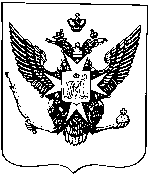 Муниципальные новости ПавловскаИнформационно-аналитический бюллетень27 сентября 2017 года                                                                                       Выпуск № 14а_________________________________________________________________________________________________________________________________________________________________________________________________________________________________________________________________________В номере: Местная администрация города Павловска ПОСТАНОВЛЕНИЕ от 27.09.2017 № 412 «О внесении изменений в муниципальные программы внутригородского муниципального образования Санкт-Петербурга город Павловск на 2017 год,  утвержденные постановлением Местной администрации города Павловска от 25.10.2016 № 299 (с учетом изменений от 23.12.2016 № 363а; от 23.03.2017 № 151; от 03.04.2017 № 166а; от 26.04.2017 № 200; от 26.05.2017 № 258)                                                        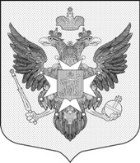 Местная администрациягорода ПавловскаПОСТАНОВЛЕНИЕот 27 сентября 2017 года								                   № 412В целях реализации полномочий органов местного самоуправления в соответствии со ст.10 Закона Санкт-Петербурга от 23.09.2009 № 420-79 «Об организации местного самоуправления в Санкт-Петербурге», ст. 179 Бюджетного Кодекса Российской Федерации, Местная администрация города ПавловскаПОСТАНОВЛЯЕТ:       1. Внести в муниципальную программу «Благоустройство территории муниципального образования город Павловск»  на 2017 год, утвержденную постановлением Местной администрации города Павловска от 25.10.2016 №299 (в ред. постановления Местной администрации города Павловска от 23.12.2016 № 363а; от 26.04.2017 № 200; от 26.05.2017  № 258) следующие изменения:       1.1. Объемы и источники финансирования программы изложить в новой редакции: «Бюджет муниципального образования город Павловск на 2017 год в сумме 34 907,8 тыс. рублей.»        1.2. Объемы и источники финансирования муниципальной подпрограммы 1 «Текущий ремонт придомовых и дворовых территорий, включая проезды и въезды, пешеходные дорожки, организация дополнительных парковочных мест на дворовых территориях, установка, содержание и ремонт ограждений газонов, установка и содержание малых архитектурных форм, уличной мебели и хозяйственно-бытового оборудования» изложить в новой редакции: «Бюджет муниципального образования город Павловск на 2017 год в сумме 4 851,6 тыс. рублей.»       1.3. План мероприятий муниципальной подпрограммы 1 «Текущий ремонт придомовых и дворовых территорий, включая проезды и въезды, пешеходные дорожки, организация дополнительных парковочных мест на дворовых территориях, установка, содержание и ремонт ограждений газонов, установка и содержание малых архитектурных форм, уличной мебели и хозяйственно-бытового оборудования» изложить в новой редакции согласно приложению № 1 к настоящему постановлению.       1.4. Объемы и источники финансирования муниципальной подпрограммы 3 «Создание зон отдыха, в том числе обустройство, содержание и уборка территорий детских и спортивных площадок на территории муниципального образования город Павловск» изложить в новой редакции: «Бюджет муниципального образования город Павловск на 2017 год в сумме 25 470,6 тыс. рублей.»         1.5. План мероприятий муниципальной подпрограммы 3 «Создание зон отдыха, в том числе обустройство, содержание и уборка территорий детских и спортивных площадок на территории муниципального образования город Павловск» изложить в новой редакции согласно приложению № 2 к настоящему постановлению.       1.6. Объемы и источники финансирования муниципальной подпрограммы 4 «Организация сбора и вывоза бытовых отходов и мусора с территории муниципального образования город Павловск, на которой расположены жилые дома частного жилищного фонда» изложить в новой редакции: «Бюджет муниципального образования город Павловск на 2017 год в сумме 25,8 тыс. рублей.»         1.7. План мероприятий муниципальной подпрограммы 4 «Организация сбора и вывоза бытовых отходов и мусора с территории муниципального образования город Павловск, на которой расположены жилые дома частного жилищного фонда» изложить в новой редакции согласно приложению № 3 к настоящему постановлению.       	2. Внести в муниципальную программу  «Организация и проведение местных и участие в организации и проведении городских праздничных и иных зрелищных мероприятий»  на 2017 год, утвержденную постановлением Местной администрации города Павловска от 25.10.2016 №299  следующие изменения:       2.1. Объемы и источники финансирования программы изложить в новой редакции: «Бюджет муниципального образования город Павловск на 2017 год в сумме 1 860,8 тыс. рублей.»        2.2. План мероприятий муниципальной программы «Организация и проведение местных и участие в организации и проведении городских праздничных и иных зрелищных мероприятий» изложить в новой редакции согласно приложению № 4 к настоящему постановлению.        3. Внести в муниципальную программу  «Обеспечение  условий для развития на территории муниципального образования город Павловск физической культуры и массового спорта, организация и проведение официальных физкультурных мероприятий, физкультурно-оздоровительных мероприятий и спортивных мероприятий муниципального образования» на 2017 год, утвержденную постановлением Местной администрации города Павловска от 25.10.2016 №299 (в ред. постановления Местной администрации города Павловска от 23.03.2017 № 151) следующие изменения:       3.1. План мероприятий муниципальной программы «Обеспечение  условий для развития на территории муниципального образования город Павловск физической культуры и массового спорта, организация и проведение официальных физкультурных мероприятий, физкультурно-оздоровительных мероприятий и спортивных мероприятий муниципального образования» изложить в новой редакции согласно приложению № 5 к настоящему постановлению.        4. Внести в муниципальную программу «Содействие развитию малого бизнеса на территории муниципального образования город Павловск» на 2017 год, утвержденную постановлением Местной администрации города Павловска от 25.10.2016 №299 следующие изменения:       4.1. Объемы и источники финансирования программы изложить в новой редакции: «Бюджет муниципального образования город Павловск на 2017 год в сумме 2,7 тыс. рублей.»        4.2. План мероприятий муниципальной программы «Содействие развитию малого бизнеса на территории муниципального образования город Павловск» изложить в новой редакции согласно приложению № 6 к настоящему постановлению.        5. Внести в муниципальную программу «Проведение работ по военно-патриотическому воспитанию граждан на территории муниципального образования город Павловск» на 2017 год, утвержденную постановлением Местной администрации города Павловска от 25.10.2016 №299 следующие изменения:         5.1. План мероприятий муниципальной программы «Проведение работ по военно-патриотическому воспитанию граждан на территории муниципального образования город Павловск» на 2017 год изложить в новой редакции согласно приложению № 7 к настоящему постановлению.          6.  Настоящее постановление опубликовать в информационно-аналитическом бюллетене «Муниципальные новости города Павловска» и разместить на официальном сайте муниципального образования в информационно-телекоммуникационной сети Интернет по адресу: http://www.mo-pavlovsk.ru/.          7. Настоящее постановление вступает в силу со дня его официального опубликования.           8. Контроль за выполнением настоящего постановления оставляю за собой.Глава Местной администрации города Павловска				                                       М.Ю. Сызранцев                                                                                                                Приложение №1                                                                                                                              к постановлению Местной администрации                                                                                                                              города Павловска от 27.09.2017 № 412                                                                                                                                                                                                                                                             План мероприятий муниципальной подпрограммы  1«Текущий ремонт придомовых и дворовых территорий, включая проезды и въезды, пешеходные дорожки, организация дополнительных парковочных мест на дворовых территориях, установка, содержание и ремонт ограждений газонов, установка и содержание малых архитектурных форм, уличной мебели  и хозяйственно-бытового оборудования»                                                                                                                Приложение №2                                                                                                                              к постановлению Местной администрации                                                                                                                              города Павловска от 27.09.2017 № 412План мероприятий муниципальной подпрограммы 3«Создание зон отдыха, в том числе обустройство, содержание и уборка территорий детских и спортивных площадок на территории муниципального образования  город Павловск»                                                                                                                Приложение №3                                                                                                                              к постановлению Местной администрации                                                                                                                              города Павловска от 27.09.2017 № 412План мероприятий муниципальной подпрограммы 4«Организация сбора и  вывоза бытовых отходов и мусора с территории муниципального образования город Павловск, на которой расположены жилые дома частного  жилищного фонда»                                                                                                                   Приложение № 4                                                                                                                                 к постановлению Местной администрации                                                                                                                                 города Павловска от 27.09.2017 № 412План мероприятий муниципальной программы«Организация и проведение местных и участие в организации и проведении городских праздничных и иных зрелищных мероприятий»  на 2017 годПримечание:  Объем финансирования отдельных мероприятий может отличаться от запланированного при условии сохранения предельного лимита финансирования  всех мероприятий.                                                                                                                   Приложение № 5                                                                                                                   к постановлению Местной администрации                                                                                                                   города Павловска от 27.09.2017 № 412План мероприятий муниципальной программы  «Обеспечение  условий для развития на территории муниципального образования                город Павловск физической культуры и массового спорта, организация и проведение официальных физкультурных мероприятий, физкультурно-оздоровительных мероприятий и спортивных мероприятий муниципального образования» на 2017 годПримечание:  Объем финансирования отдельных мероприятий может отличаться от запланированного при условии сохранения предельного лимита финансирования  всех мероприятий.                                                                                                                                                                                                                                          Приложение № 6                                                                                                                         	            к постановлению Местной администрации                                                                                                                                        города Павловска от 27.09.2017 № 412План мероприятий муниципальной программы «Содействие развитию малого бизнеса на территории муниципального образования город Павловск» на 2017 год                                                                                                                         Приложение № 7                                                                                                                         к постановлению Местной администрации                                                                                                                         города Павловска от 27.09.2017 № 412План мероприятий муниципальной программы«Проведение работ по военно-патриотическому воспитанию граждан на территории муниципального образования город  Павловск» на 2017 годПримечание:  Объем финансирования отдельных мероприятий может отличаться от запланированного при условии сохранения предельного лимита финансирования  всех мероприятий.Информационно-аналитический бюллетень «Муниципальные новости Павловска», выпуск № 14а от  27.09.2017Официальное издание Муниципального Совета города Павловска. Учредитель, редакция, издатель: Муниципальный Совет города ПавловскаГлавный редактор: Зибарев В.В. Адрес редакции: 196620, Санкт-Петербург, г. Павловск, Песчаный пер., д. 11/16, телефон: 465-17-73. Тираж 100 экз.Отпечатано на копировальном оборудовании Местной администрации города Павловска, г. Павловск, Песчаный пер., д. 11/16.Распространяется бесплатно.О внесении изменений в муниципальные программы внутригородского муниципального образования Санкт-Петербурга город Павловск на 2017 год,  утвержденные постановлением Местной администрации города Павловска от 25.10.2016 № 299 (с учетом изменений от 23.12.2016 № 363а; от 23.03.2017 № 151; от 03.04.2017 № 166а; от 26.04.2017 № 200; от 26.05.2017 № 258)                                                        № п/пНаименование мероприятия(Адреса, виды работ) Срок исполненияПланируемые предельные объемы финансирования( тыс. руб.)1.Закупка и доставка растительного грунта.2 квартал185,42. Содержание и обслуживание цветочных вазонов2-3 квартал87,93. Содержание и ремонт ограждений газонов, установка и содержание малых архитектурных форм.2 квартал26,64.Изготовление проектов благоустройства:- г. Павловск, Березовая ул., д. 23,19,21;           Слуцкая ул. д.15- г. Павловск, Слуцкая ул., д.8.- г. Павловск, Мичурина ул., д.3. - г. Павловск, п. Динамо, Новая ул., д.10 - г. Павловск, п. Динамо, Клубная ул., д.1.- г. Павловск, п. Динамо, Горная ул. д.14.- г. Павловск, Госпитальная ул., участок 2, (сквер севернее д.23, лит. А по Госпитальной ул.)- г.Павловск, №16043, Акт обследования № 42-105-140,западнее пересечения ул. Березовая и ул. Садовой (у Купального пруда).- г.Павловск, п. Динамо, Пионерская ул., д.15 (участок 2);- г.Павловск (участок в квартале 16274, ограниченный ул. Обороны, д. 4, 4а; ул. Декабристов, д.20, лит. А)Устройство зоны отдыха с детской игровой площадкой: - г.Павловск, Кадастровый номер 78:42:0016302 (участок, прилегающий к Пограничной ул.). Благоустройство внутридворовой территории:- г.Павловск, Конюшенная ул., д. 17, лит. А; Медвежий пер., д. 8/14, лит. А; Конюшенная ул., д.15а, лит. А.Благоустройство внутридворовой территории:- г.Павловск. Толмачева ул., д. 3.Устройство зоны отдыха:- г.Павловск, п. Динамо, Пионерская ул., д.1.Реконструкция существующей детской игровой площадки, ремонт пешеходных дорожек, уширение парковочных мест и озеленение: - г.Павловск, ул. Васенко, д. 9, лит.А.1-2 квартал3860,05.Текущий ремонт придомовых и дворовых территорий, включая проезды и въезды, пешеходные дорожки:- г. Павловск, Госпитальная ул., д. 15- г. Павловск, Березовая ул., д. 23- г. Павловск, Детскосельская ул., д. 7, 9- г. Павловск, Мичурина ул., д. 28- г. Павловск, Конюшенная ул., д. 2, 12, 16, 18 2-3 квартал691,7ИТОГО4 851,6№ п/пНаименование мероприятия(Адреса, виды работ)Срок исполненияПланируемые предельные объемы финансирования( тыс. рублей)1.г. Павловск, устройство основания детской площадки, изготовление, доставка, монтаж оборудования зоны отдыха и детских площадок (включая технический надзор)п. Попово, между д.6. и д. 8.2-4 квартал5 227,91.1г. Павловск, Восстановительная стоимость зеленых насаждений п. Попово, между д.6. и д. 8.2-4 квартал164,22.г. Павловск, устройство основания детской площадки, изготовление, доставка, монтаж оборудования зоны отдыха и детских площадок (включая технический надзор)п. Пязелево, Цветочная ул., д.3.2-4 квартал6 997,42.1г. Павловск, Восстановительная стоимость зеленых насажденийп. Пязелево, Цветочная ул., д.3.2-4 квартал15,03.г. Павловск, благоустройство территории, включая устройство основания и установку детского игрового оборудования (включая технический надзор).г. Павловск, западнее пересечения ул. Березовая и  ул. Садовой (у Купального пруда).2-3 квартал11 309,84.Завоз песка в песочницы, расположенные на детских площадках.2 квартал65,95.Ремонт травмоопасного игрового оборудования, спортивных площадок, удаление граффити, заливка катка.1-4 квартал100,06.г. Павловск, благоустройство территории (включая технический надзор)  г. Павловск, Мичурина ул., д. 32-4 квартал996,76.1г. Павловск, Восстановительная стоимость зеленых насажденийг. Павловск, Мичурина ул., д. 32-4 квартал363,27.Установка малых архитектурных форм (диванов-качелей и диванов садово-парковых) в зоне отдыха по адресу: г. Павловск, ул. Елизаветинская,  д. 44 квартал146,58.Услуги по утилизации имущества, непригодного для дальнейшего использования2,4 кварталы84,0ИТОГО25 470,6№п/пНаименование мероприятия(Адреса, виды работ) Срок исполненияПланируемые предельные объемы финансирования(тыс. руб.)1.г. Павловск. Мероприятия по информированию жителей частного жилого сектора об организации сбора и вывоза бытовых отходов и мусора (подготовка, издание и распространение информационных материалов о порядке сбора и вывоза твердых бытовых отходов).2-3 квартал25,8ИТОГО25,8№ п/пНаименование мероприятияСроки исполненияПланируемые предельные объемы финансирования( тыс. рублей)Ответственный исполнитель1Участие в организации и проведении Праздника новогодней елки:- праздничная игровая интерактивная программа для жителей муниципального образования город Павловск;- праздничный фейерверк в период проведения праздничной игровой интерактивной программы для жителей муниципального образования город Павловск.01.01.2017234,3отдел социальной политики и экономического развития2Участие в организации и проведении Дня полного освобождения Ленинграда от фашистской блокады и города Павловска от оккупации:- вечер памяти для жителей муниципального образования город Павловск;- концертная  программа для жителей муниципального образования город Павловск;- приобретение цветочной продукции для торжественно-траурных мероприятий на территории муниципального образования  город Павловск.I квартал116,6отдел социальной политики и экономического развития3Участие в организации и проведении Международного женского дня - 8 Марта- приобретение цветочной продукции для жителей муниципального образования город Павловск;- праздничная концертная программа для жителей муниципального образования город Павловск.I квартал91,9отдел социальной политики и экономического развития4Участие в организации и проведении Международного дня освобождения узников фашистских лагерей:-участие в организации и проведении вечера памяти для жителей муниципального образования город Павловск;- концертная программа для жителей муниципального образования город Павловск.II квартал69,0отдел социальной политики и экономического развития5Участие в организации и проведении Дня Победы советского народа в Великой Отечественной войне 1941-1945 годов:-  приобретение цветочной продукции для торжественно-траурных мероприятий на территории муниципального образования  город Павловск;-  торжественный прием от имени Главы муниципального образования города Павловска жителей муниципального образования;- концертная  программа для жителей муниципального образования город Павловск;- приобретение сувенирной продукции;- транспортная доставка ветеранов к местам проведения праздничных мероприятий и обратно.II квартал160,5отдел социальной политики и экономического развития6Участие в организации и проведении Праздника выпускников петербургских школ "Алые паруса":- организация поздравления  медалистов и лучших выпускников ГБОУ, расположенных на территории  муниципального образования  город ПавловскII квартал74,1отдел социальной политики и экономического развития7Участие в организации и проведении Дня памяти и скорби:-   приобретение цветочной продукции для торжественно-траурных мероприятий на территории муниципального образования  город ПавловскII квартал8,0отдел социальной политики и экономического развития8Участие в организации и проведении Дня памяти жертв  блокады:-приобретение цветочной продукции для торжественно-траурных мероприятий на территории муниципального образования  город ПавловскIII квартал8,0отдел социальной политики и экономического развития9Участие в организации и проведении Международного дня пожилых людей:- организация и проведение вечера отдыха для жителей муниципального образования город Павловск;- концертная  программа для жителей муниципального образования город Павловск.III- IV квартал79,5отдел социальной политики и экономического развития10Участие в организации и проведении Дня матери:- организация и проведение вечера отдыха для жителей муниципального образования город Павловск;- концертная  программа для жителей муниципального образования город Павловск.IV квартал93,0отдел социальной политики и экономического развития11Участие в организации и проведении Международного дня инвалидов:- организация и проведение вечера отдыха для жителей муниципального образования город Павловск;-  концертная  программа для жителей муниципального образования город Павловск.IV квартал83,0отдел социальной политики и экономического развития12Участие в организации и проведении Дня основания  города  Павловска (основан в 1777 году) - 240 лет:- торжественный прием от имени Главы муниципального образования города Павловска;-  приобретение цветочной продукции;- приобретение сувенирной продукции.- организация церемонии награждения жителей муниципального образования город Павловск - (грамоты и подарки участникам)- оформление галереи почетных жителейIV квартал842,9отдел социальной политики и экономического развитияИтого1 860,8№ п/пНаименование мероприятияСроки исполненияПланируемые предельные объемы финансирования( тыс. рублей)Ответственный исполнитель1.Организация работы спортивных секций для подростков и молодежи города Павловска(в соответствии с муниципальными контрактами)январь-июнь,сентябрь-декабрь328,5Местная администрация2.Организация и проведение соревнований по различным видам спорта, спортивных праздников, физкультурно-массовых и оздоровительных мероприятий617,52.1.Соревнования по технике лыжного туризма «Мариенталь»- призы победителям и участникам соревнованийI квартал18,0отдел социальной политики и экономического развития2.2.Открытый турнир по волейболу- муниципальный контракт на судейство;- наградная продукция:  медали, грамоты, кубки; - призы победителям соревнований- призы  участникам соревнованийI квартал27,7отдел социальной политики и экономического развития2.3Турнир по минифутболу «Кубок Победы», посвященный 72-й годовщине Победы в Великой Отечественной войне- муниципальный контракт на судейство;- наградная продукция:  медали, грамоты, кубки; - призы победителям соревнований- призы  участникам соревнованийII квартал 102,8отдел социальной политики и экономического развития2.4Легкоатлетическая эстафета «Кубок Победы», посвященная 71-й годовщине Победы в Великой Отечественной войне»- муниципальный контракт на судейство;- наградная продукция:  медали, грамоты, кубки; - призы победителям соревнований- призы  участникам соревнованийII квартал100,1отдел социальной политики и экономического развития2.5Летняя спартакиада детей и подростков-  муниципальный контракт на судейство- призы победителям соревнований- призы  участникам соревнованийII квартал59,0отдел социальной политики и экономического развития2.6Спортивный праздник «Всей семьей на стадион»- муниципальный контракт на судейство;- призы победителям соревнований- призы  участникам соревнований- призы болельщикам командIII квартал59,9отдел социальной политики и экономического развития2.7.Футбольный турнир памяти Г.А Дюперрона - основоположника российского футбола- муниципальный контракт на судейство;- наградная продукция:  медали, грамоты, кубки; - призы победителям соревнований- призы  участникам соревнованийIII квартал59,8отдел социальной политики и экономического развития2.8.Турнир по минифутболу «Спорт-дорога к миру»- муниципальный контракт на судейство;- наградная продукция:  медали, грамоты, кубки; - призы победителям соревнований- призы  участникам соревнованийIV квартал126,7отдел социальной политики и экономического развития2.9.Соревнования по спортивному ориентированию- призы победителям и участникам соревнованийIV квартал26,42.10.Открытый турнир по баскетболу- муниципальный контракт на судейство;наградная продукция:  медали, грамоты, кубки, значки; - призы победителям соревнований- призы  участникам соревнованийIV квартал37,1отдел социальной политики и экономического развития3.Приобретение спортивного инвентаря (мячей) для организации работы спортивных секцийIV квартал30,2Местная администрацияИтого976,2№ п/пНаименование мероприятияСроки исполненияПланируемые предельные объемы финансирования( тыс. рублей)Ответственный исполнитель1.Изготовление  и распространение среди населения муниципального образования печатной продукции (брошюр, плакатов), направленной на содействие развитию малого бизнеса на территории муниципального образования город Павловскв течение года2,7Местная администрация ИТОГО2,7№п/пНаименование мероприятияСроки исполненияПланируемые предельные объемы финансирования( тыс. рублей)Ответственный исполнительI. Организация и проведение памятных акций, связанных с историей РоссииI. Организация и проведение памятных акций, связанных с историей РоссииI. Организация и проведение памятных акций, связанных с историей РоссииI. Организация и проведение памятных акций, связанных с историей РоссииI. Организация и проведение памятных акций, связанных с историей России1.1«Ленинград - гордость моя»(мероприятия, посвященные 73-й годовщине полного освобождения Ленинграда от фашистской блокады и освобождения города Павловска от оккупации):- участие в патриотических акциях ветеранов и молодежи города Павловска;- организация и проведение уроков мужества для учащихся школ, встречи с ТБЛ и ЖБЛ, ветеранами ВОВI квартал -отдел социальной политики и экономического развития1.2.«Бухенвальдский набат» (мероприятия, посвященные Международному дню освобождения узников фашистских лагерей):- тематические программы для учащихся школ города Павловска «Детство, опаленное войной» с участием членов общества малолетних узников фашистских концлагерей «Союз»II квартал -отдел социальной политики и экономического развития1.3.«Салют Победы нашей»(торжественные мероприятия, посвященные празднованию 72-й годовщины Победы в Великой Отечественной войне 1941-1945 гг.):- тематические интерактивные программы для учащейся молодежи;-  участие в патриотических акциях ветеранов и молодежи города Павловска;- организация и проведение уроков мужества для учащихся школ, встречи с ветеранами ВОВ;-  участие жителей МО в акции памяти «Бессмертный полк»;II квартал -отдел социальной политики и экономического развития1.4. «С днем рождения, любимый город!» -240 лет (мероприятия, посвященные Дню основания города Павловска) – фестиваль-конкурс детского творчества «Юбилей собирает друзей»IY квартал 148,0отдел социальной политики и экономического развитияII. Организация и проведение мероприятий с допризывной молодежьюII. Организация и проведение мероприятий с допризывной молодежьюII. Организация и проведение мероприятий с допризывной молодежьюII. Организация и проведение мероприятий с допризывной молодежьюII. Организация и проведение мероприятий с допризывной молодежью2.1.Участие в мероприятиях с допризывной молодежью (Днях призывника, Спартакиаде допризывной молодежи и других)в течение года-отдел социальной политики и экономического развитияИтогоИтогоИтого148,0